СЕЛЬСКИЙ  СОВЕТ ДЕПУТАТОВ МУНИЦИПАЛЬНОГО ОБРАЗОВАНИЯКАЗАХСКОЕ  СЕЛЬСКОЕ ПОСЕЛЕНИЕКОШ-АГАЧСКОГО РАЙОНА РЕСПУБЛИКИ АЛТАЙРЕШЕНИЕ(четырнадцатая очередная сессия пятого созыва)29.06.2022г.                                                                                                    № 14-6Об отмене решения сельского Совета депутатов МО Казахского сельского поселение от 24.03.2022г. № 13-6 «Об удалении главы Казахского сельского поселения Имангажинова У.К.»        В связи с протестом прокуратуры от 13.05.2022 г. № 07-03-2022 на решение Сельского совета депутатов от 24.03.2022г. № 13-6 «Об удалении главы Казахского сельского поселения Имангажинова У.К.» , Совет депутатов  МО «Казахское сельское поселение»  Кош-Агачского района Республики АлтайРЕШИЛ:Отменить решение Сельского совета депутатов МО «Казахское сельское поселение» от 24.03.2022г. № 13-6 «Об удалении главы Казахского сельского поселения»;Настоящее решение вступает в силу со дня его подписания и принятия;Решение подлежит размещению в сети «Интернет» на официальном сайте Администрации Казахского сельского поселения.Председатель сельского                                                                                                                                    Совета депутатов                                                                   МО «Казахское поселение»                                                                                                                                                                                       ______ Е.Б. Канапьянов                                                         МУНИЦИПАЛЬНОЕ ОБРАЗОВАНИЕ КАЗАХСКОЕ СЕЛЬСКОЕ ПОСЕЛЕНИЕКОШ – АГАЧСКОГО РАЙОНАРЕСПУБЛИКИ АЛТАЙ           649785 с. Жана-Аулул. Абая, 9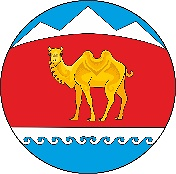 МУНИЦИПАЛ ТÖЗÖЛМÖКАЗАХСКОЕ СЕЛЬСКОЕ ПОСЕЛЕНИЕКОШ – АГАЧСКОГО РАЙОНААЛТАЙ РЕСПУБЛИКА649785 Жана-Аул  j.Абая  ором, 9